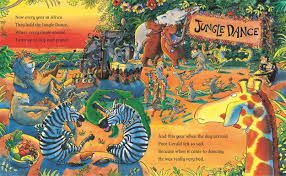 ______________________________________________________________________________________________________________________________Name:________________________  4.2.21